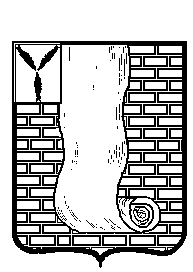 СОВЕТМУНИЦИПАЛЬНОГО ОБРАЗОВАНИЯ ГОРОД КРАСНОАРМЕЙСККРАСНОАРМЕЙСКОГО МУНИЦИПАЛЬНОГО РАЙОНАСАРАТОВСКОЙ ОБЛАСТИР Е Ш Е Н И Е  О внесении изменений в решение Совета муниципального образования город Красноармейск Красноармейского муниципального района Саратовской области  от 16.10.2019 года № 23  «Об утверждении Положения о порядке установления предельных нормативов размеров оплаты труда депутатов, выборных должностных лиц местного самоуправления, осуществляющих свои полномочия на постоянной основе, муниципальных служащих в муниципальных образованиях город Красноармейск Красноармейского муниципального района Саратовской области»В соответствии со ст. 134 и ст. 144 Трудового кодекса Российской Федерации, ст. 86 Бюджетного кодекса Российской Федерации, Федеральным законом от 6 октября 2003 г. № 131-ФЗ « Об общих принципах организации местного самоуправления в Российской Федерации», Постановлением Правительства Саратовской области от 26 сентября 2023 года № 877-П «Об индексации (увеличении) должностных окладов работников, замещающих должности, не являющиеся должностями государственной гражданской службы области, и осуществляющих техническое обеспечение деятельности органов государственной власти области и иных государственных органов области, рабочих, занятых на работах по обслуживанию органов государственной власти области иных государственных органов области», Уставом муниципального образования город Красноармейск Красноармейского муниципального района Саратовской области, Совет муниципального образования город Красноармейск Красноармейского муниципального района Саратовской области РЕШИЛ:1. Внести изменения в решение Совета муниципального образования город Красноармейск Красноармейского муниципального района Саратовской области  от 16.10.2019 года № 23  «Об утверждении Положения о порядке установления предельных нормативов размеров оплаты труда депутатов, выборных должностных лиц местного самоуправления, осуществляющих свои полномочия на постоянной основе, муниципальных служащих в муниципальных образованиях город Красноармейск Красноармейского муниципального района Саратовской области» (с изменениями от 18.02.2022 г. № 23, от 26.10.2022 № 48) согласно приложению №1.2.Опубликовать настоящее решение на официальном сайте Красноармейского муниципального района в информационно - телекоммуникационной сети «Интернет».3. Настоящее решение вступает в силу с момента принятия и распространяется на правоотношения, возникшие с 01.10.2023 года.Глава муниципального образованиягород Красноармейск                                                               А.В. КузьменкоСекретарь Совета                                                                            А.В. КуклевПриложение №1 к решению Советамуниципального образования город Красноармейскот    25.10.2023  № 62    Размеры денежного вознаграждения депутатов, выборных должностных лиц местного самоуправления, осуществляющих свои полномочия на постоянной основе, и муниципальных служащих, замещающих должности муниципальной службы муниципального образования город Красноармейск Красноармейского муниципального района Саратовской областиот25.10.2023№62№п/пНаименование должностейДенежное вознаграждение,рублей1Глава муниципального образования297012Секретарь Совета муниципального образования23759№п/пНаименование должностейДолжностной оклад, рублей1Консультант Совета6146